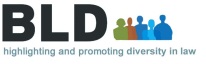 CORPORATE SUBSCRIPTION & MEMBERSHIP APPLICATION FORMContact Person:Annual Corporate Membership Subscription -£ 300.00 inclusive of VATBenefit in a 12 month period includes:  Unlimited download of the ground-breaking digital Black Letter Law publication.Full access to all the online features.Ability to update your membership subscription details.Free entry or discounted rates available to employees to all BLD events.Sponsors and Advertisers in the Black Letter Law publication benefit from an inclusive BLD membership at no extra charge. membership at no extra charge.Title *First Name*Surname *Type of Organisation*Please copy form online BLD dropdown list of lawyer typeName of organisation*Position*  Please copy form online BLD dropdown list of lawyer type                    Address Line 1*Address Line 2City*CountyCountry *Post Code*Telephone (daytime*Email *Alternative EmailWebsite:            Password*Confirm Password* Our Practice Areas are:    PLEASE COPY FROM ONLINEBLD AND WWW.CHAMBERSANDPARTNERS.COM 